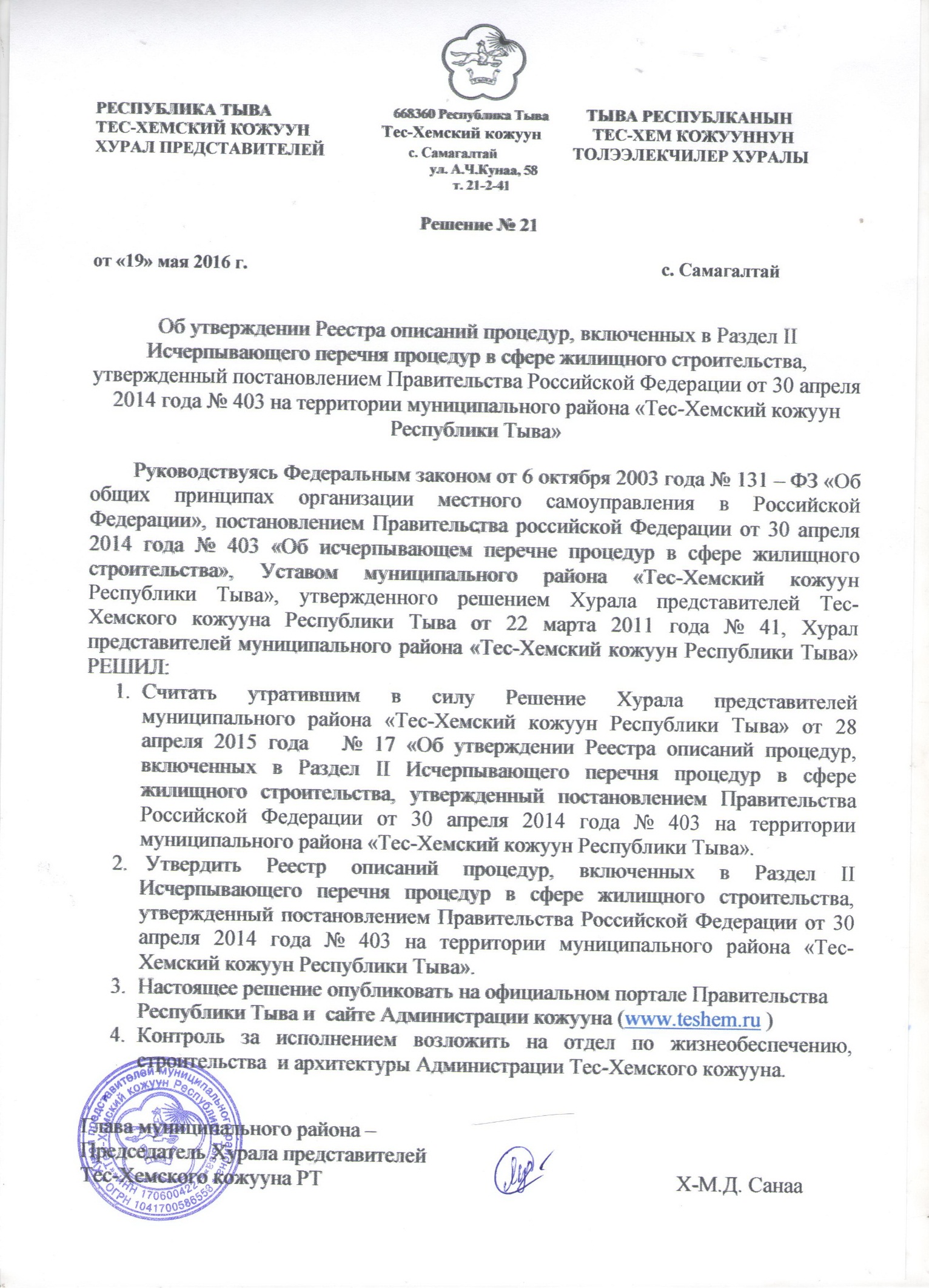 УТВЕРЖДЕНРешением Хурала Представителей Тес-Хемского кожууна Республики Тываот 19.05.2016г. № 21Реестр описаний процедур,включенных в Раздел II Исчерпывающего перечня процедур в сфере жилищного строительства,утвержденный постановлением Правительства Российской Федерации от 30 апреля 2014 года № 403 на территории Тес-Хемского кожууна Республики ТываНаименование процедуры в соответствии с перечнем процедурНаименование и реквизиты (с указанием структурной единицы), муниципального правового акта, которым установлена процедура в сфере жилищного строительства Наименование и реквизиты (дата и номер принятия), дата вступления в силу муниципального правового акта, которыми установлен порядок проведения процедуры и указание структурной единицы (номера раздела, главы, статьи, части, пункта, подпункта) указанного закона или нормативного правового акта в котором содержится норма, устанавливающая порядок проведения процедураУстановленные, муниципальным правовым актом представительного органа местного самоуправленияУстановленные, муниципальным правовым актом представительного органа местного самоуправленияУстановленные, муниципальным правовым актом представительного органа местного самоуправленияУстановленные, муниципальным правовым актом представительного органа местного самоуправленияУстановленные, муниципальным правовым актом представительного органа местного самоуправленияУстановленные, муниципальным правовым актом представительного органа местного самоуправленияУстановленные, муниципальным правовым актом представительного органа местного самоуправленияУстановленные, муниципальным правовым актом представительного органа местного самоуправленияНаименование процедуры в соответствии с перечнем процедурНаименование и реквизиты (с указанием структурной единицы), муниципального правового акта, которым установлена процедура в сфере жилищного строительства Наименование и реквизиты (дата и номер принятия), дата вступления в силу муниципального правового акта, которыми установлен порядок проведения процедуры и указание структурной единицы (номера раздела, главы, статьи, части, пункта, подпункта) указанного закона или нормативного правового акта в котором содержится норма, устанавливающая порядок проведения процедураСлучаи, в которых требуется проведение процедурыПеречень документов, которые заявитель обязан предоставить для проведения процедурыоснования для отказа в принятии заявления и требуемых документов для проведения процедурыОснование для отказа в выдаче заключения, в том числе в выдаче отрицательного заключения, основание для не представления разрешения или отказа в иной установленной форме заявителя по итогам проведения процедурыСрок проведения процедурыСтоимость проведения процедуры для заявителя или порядок определения такой стоимостиФорма подачи заявителем документов на проведение процедуры (на бумажном носителе или в электронной форме)Орган (организация), осуществляющий проведение процедуры1234567891011№ 132 -  Предоставление разрешения на осуществление земляных работУстав муниципального района «Тес-Хемский кожуун Республики Тыва» утвержден Решением  Хурала представителей Тес-Хемского кожууна Республики Тыва от 22.03.2011 года № 41;Постановление Администрации Тес-Хемского кожууна Республики Тыва от 16 апреля 2013 г. № 371 «Об утверждении Правил благоустройства и содержания территории сельского поселения сумона Самагалтайский Тес-Хемского кожууна Республики Тыва»Решение Хурала представителей сумона Самагалтайский Тес-Хемского кожууна «Об утверждении генерального плана» от 14.05.2013г. № 32Решение Хурала представителей сумона Самагалтайский Тес-Хемского кожууна «Об утверждении правил землепользования и застройки» от 14.05.2013г. № 33Постановление Администрации Тес-Хемского кожууна от 31.03.2016г. № 306Об утверждении административного регламента предоставления муниципальной услуги «Предоставление разрешения на осуществление земляных работ»В случае необходимости производства всех видов земляных работ(производство дорожных, строительных, аварийных и прочих работ)- заявление о предоставлении муниципальной услуги;- чертежи проектной документации или схемы;- проект производства работ, согласованный со службами;-  схему производства работ, согласованную с владельцами подземных и надземных инженерных сетей и землепользователей, и акт согласования Не установленыНе установленыНе более 10 рабочих дней На бесплатной основеНа бумажном носителе или в электронной формеАдминистрация Тес-Хемского кожууна Республики Тыва, начальник отдела по управлению муниципальным имуществом и земельным отношениям№ 135 - Принятие решения о предоставлении в собственность земельного участка для индивидуального жилищного строительства гражданам, имеющим 3 и более детейКонституционный Закон Республики Тыва от 27.11.2004г. №886 ВХ-1  «О земле»  (принят ЗП ВХ РТ 27.10.2004) Устав муниципального района «Тес-Хемский кожуун Республики Тыва» утвержден Решением  Хурала представителей Тес-Хемского кожууна Республики Тыва от 22.03.2011 года № 41;Решение Хурала представителей сумона Самагалтайский Тес-Хемского кожууна «Об утверждении генерального плана» от 14.05.2013г. № 32Решение Хурала представителей сумона Самагалтайский Тес-Хемского кожууна «Об утверждении правил землепользования и застройки» от 14.05.2013г. № 33Постановление администрации Тес-Хемского кожууна от 28 марта   2016 года № 55а«Об утверждении административного регламента муниципальной услуги «Принятие решения о предоставлении в собственность земельного участка для индивидуального жилищного строительства гражданам, имеющим 3 и более детей»Не установлены- Копия паспорта многодетного гражданина, - копия паспорта супруга-Копия свидетельства о заключении брака- копия свидетельства о рождении детей- копия судебного решения об усыновлении - копии паспортов детей, достигших 14-летнего возраста;- копия судебного решения о признании членом семьи - выданные не позднее чем за 1 месяц до дня подачи заявления выписка из домовой книги и выписка из лицевого счета, полученной по месту жительства - иной документ, уполномоченной органа о регистрации места жительства многодетного гражданина и его детей на  территории Тес-Хемского района - копия брачного договора (при наличии) - справка об обучении совершеннолетнего в учебных заведениях всех форм обучения любых организационно-правовых форм - документ, подтверждающий прохождение совершеннолетним срочной военной службы по призыву- справка о том, что многодетный гражданин признан в установленном порядке нуждающимся в улучшении жилищных условий- заявление многодетного гражданина о согласии на проверку сведений, содержащихся в предоставленных документах и на использование персональных данных многодетного гражданина и его несовершеннолетних детей- заявление супруга (супруги на проверку сведений, содержащихся в представленных документах- Предоставление документов не соответствующих по составу и содержанию требованиям, установленным настоящим постановлением- непредставление документов, подтверждающих право на бесплатное приобретение в собственность земельного участка- подача заявления лицом, не уполномоченным на осуществление таких действий- реализация многодетным гражданином на день подачи заявления права на бесплатное предоставление земельного участка в собственностьНе установлены30 календарных днейНа бесплатной основеНа бумажном носителе или в электронной формеАдминистрация Тес-Хемского кожууна Республики Тыва, начальник отдела по управлению муниципальным имуществом и земельным отношениям№ 136 - Принятие решения о бесплатном предоставлении гражданину земельного участка для индивидуального жилищного строительства и заключение договора аренды земельного участка для индивидуального жилищного строительства в случаях, предусмотренных законами субъекта РФКонституционный Закон Республики Тыва от 27.11.2004г. №886 ВХ-1 «О земле» (принят ЗП ВХ РТ 27.10.2004) Устав муниципального района «Тес-Хемский кожуун Республики Тыва» утвержден Решением  Хурала представителей Тес-Хемского кожууна Республики Тыва от 22.03.2011 года № 41;Решение Хурала представителей сумона Самагалтайский Тес-Хемского кожууна «Об утверждении генерального плана» от 14.05.2013г. № 32Решение Хурала представителей сумона Самагалтайский Тес-Хемского кожууна «Об утверждении правил землепользования и застройки» от 14.05.2013г. № 33Постановление администрации Тес-Хемского кожууна от 28 марта   2016 года № 55«Об утверждении Административного регламента муниципальной услуги «Принятие решения о бесплатном предоставлении гражданину земельного участка для индивидуального жилищного строительства и заключение договора аренды земельного участка для индивидуального жилищного строительства в случаях, предусмотренных законами субъекта РФ»Не установлены- Копия паспорта многодетного гражданина, - копия паспорта супруга-Копия свидетельства о заключении брака- копия свидетельства о рождении детей- копия судебного решения об усыновлении - копии паспортов детей, достигших 14-летнего возраста;- копия судебного решения о признании членом семьи - выданные не позднее чем за 1 месяц до дня подачи заявления выписка из домовой книги и выписка из лицевого счета, полученной по месту жительства - иной документ, уполномоченной органа о регистрации места жительства многодетного гражданина и его детей на  территории Тес-Хемского района - копия брачного договора (при наличии) - справка об обучении совершеннолетнего в учебных заведениях всех форм обучения любых организационно-правовых форм - документ, подтверждающий прохождение совершеннолетним срочной военной службы по призыву- справка о том, что многодетный гражданин признан в установленном порядке нуждающимся в улучшении жилищных условий- заявление многодетного гражданина о согласии на проверку сведений, содержащихся в предоставленных документах и на использование персональных данных многодетного гражданина и его несовершеннолетних детей- заявление супруга (супруги на проверку сведений, содержащихся в представленных документах-Предоставление документов не соответствующих по составу и содержанию требованиям, установленным настоящим постановлением- непредставление документов, подтверждающих право на бесплатное приобретение в собственность земельного участка- подача заявления лицом, не уполномоченным на осуществление таких действий- реализация многодетным гражданином на день подачи заявления права на бесплатное предоставление земельного участка в собственностьНе установлены30 календарных днейНа бесплатной основеНа бумажном носителе или в электронной формеАдминистрация Тес-Хемского кожууна Республики Тыва, начальник отдела по управлению муниципальным имуществом и земельным отношениям